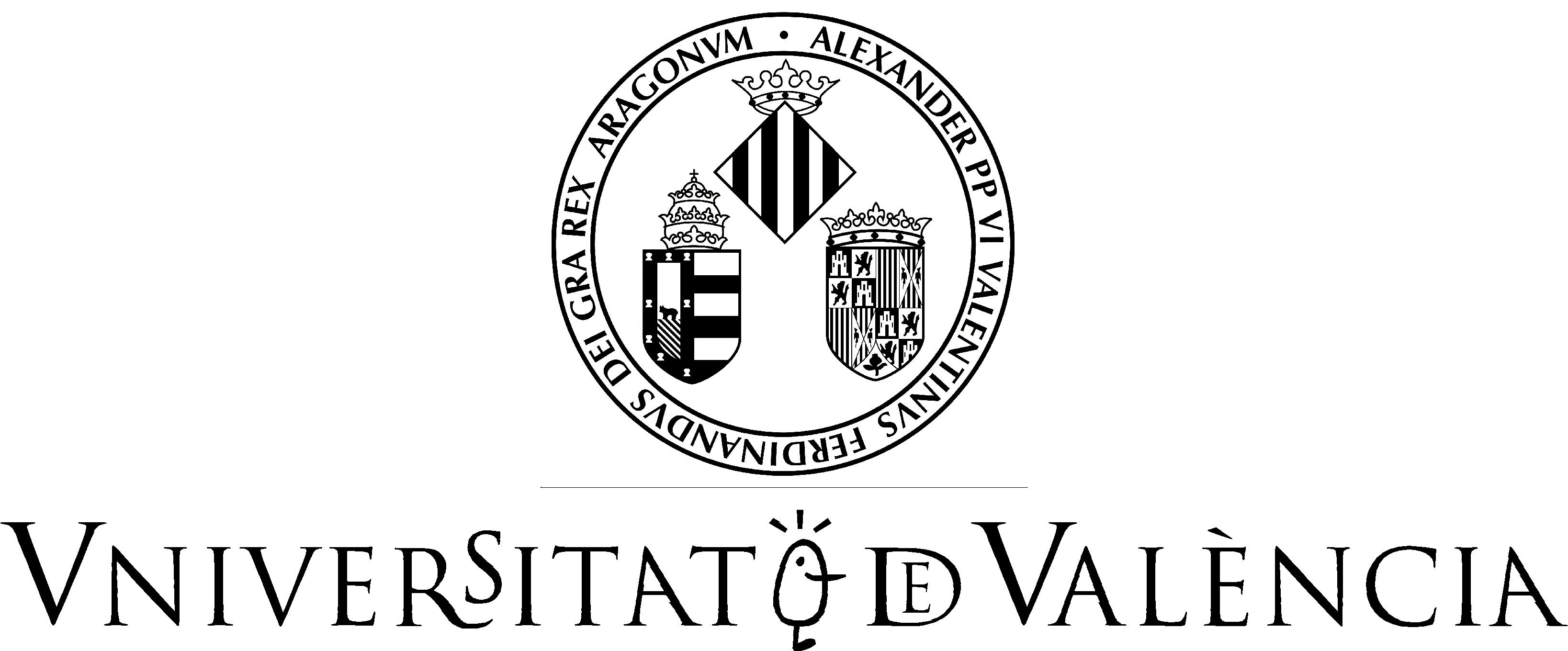 Vicerectorat d’ Internacionalització i MultilingüismeOffice of the Vice-Principal for Internationalisation and MultilingualismINFORMACIÓN INSTITUCIONAL PARA  CONVENIOS DE COOPERACIÓNInstitutional Information for the Proposal of Cooperation Agreements Nombre de la instituciónInstitutional NameDirección PostalAddressRectorRector/ChancellorResponsable de Relaciones InternacionalesHead of International Relations TeléfonosTelephonesFaxE-mail:Responsable del convenio bilateralPerson in charge of the agreementPosición Institutional PositionE-mail:Página WEBInstitutional Home PageCarácter (pública o privada)Public or Private Institution Año de creaciónYear of creationNúmero de estudiantes(último curso académico)Number of Students(last academic year) Número de profesores (último curso académico)Number of Professors(last academic year)Titulaciones que se imparten  (adjuntar anexo)Degrees Taught(enclose appendix)Principales Líneas de investigación  (adjuntar anexo)Main research lines (enclose appendix)Número de Identificación Fiscalde la InstituciónLegal Identification Number